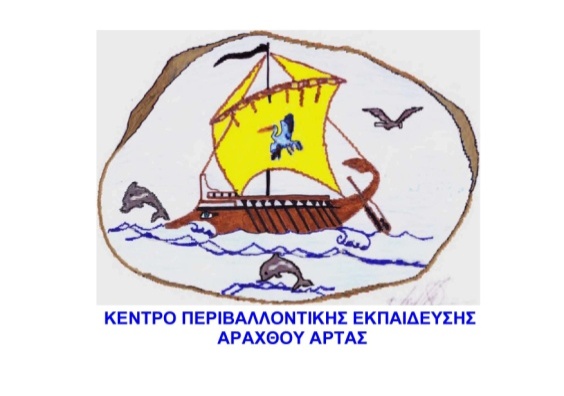 ΑΙΤΗΣΗ ΣΥΜΜΕΤΟΧΗΣ ΕΚΠΑΙΔΕΥΤΙΚΟΥ ΣΕ ΗΜΕΡΙΔΑ ΤΟΥ Κ.Π.Ε. ΑΡΑΧΘΟΥ - ΑΡΤΑΣ(διά του/της Υπευθύνου Σχολικών Δραστηριοτήτων)«5η ΓΙΟΡΤΗ ΑΝΤΑΛΛΑΓΗΣ ΠΑΡΑΔΟΣΙΑΚΩΝ ΠΟΙΚΙΛΙΩΝ»ΒΑΘΥΚΑΜΠΟΣ ΑΡΤΑΣ ,  ΚΥΡΙΑΚΗ 6 Μαΐου 2018ΟΝΟΜΑΤΕΠΩΝΥΜΟ EKP/KOY:  ΕΙΔΙΚΟΤΗΤΑ : ΣΧΟΛΙΚΗ ΜΟΝΑΔΑ ΠΟΥ ΥΠΗΡΕΤΕΙ :  ΔΙΕΥΘΥΝΣΗ ΕΚΠΑΙΔΕΥΣΗΣ : ΤΗΛΕΦΩΝΟ ΣΧΟΛΕΙΟΥ :ΤΗΛ.  ΕΚΠ/ΚΟΥ (κατά προτίμηση ΚΙΝΗΤΟ):   E-MAIL επικοινωνίας ΕΚΠ/ΚΟΥ:    Παρακαλώ να κάνετε δεκτή την αίτησή μου για συμμετοχή στην ημερίδα που διοργανώνει το Κ.Π.Ε. Αράχθου Άρτας  με τίτλο : "5η γιορτή ανταλλαγής παραδοσιακών ποικιλιών" την Κυριακή  6/5/2018. 			             Άρτα : ……. / 03/ 2018	Ο ΑΙΤΩΝ/ΟΥΣΑ                                                                         ………………………………………………                                                                          (ΟΝΟΜΑΤΕΠΩΝΥΜΟ/ΥΠΟΓΡΑΦΗ)